I have following datagridview in my Aplication>>form .I set dialog on click of send button when I select “yes” button I want to send data to client by networkStream object  which is already connected.Instance of NetworkStream object is created in another method but declaring as global variable in class.After method runs its instance get values but when I want to use it in another datagridview event it gets null refrence error. How to solve this error?OR When “yes ” button clicked I want to pass its reference to another method so that it will check if if(dialogresult == DialogResult.Yes){//do task}.ORWhen button “send ” clicked , pass its reference to another method there I will check Bool   isclick;If(isclick == true){//do task}I am fail in all above tasks because of “nullReference exception” and in if conditions bool value gets false when It exit from events. 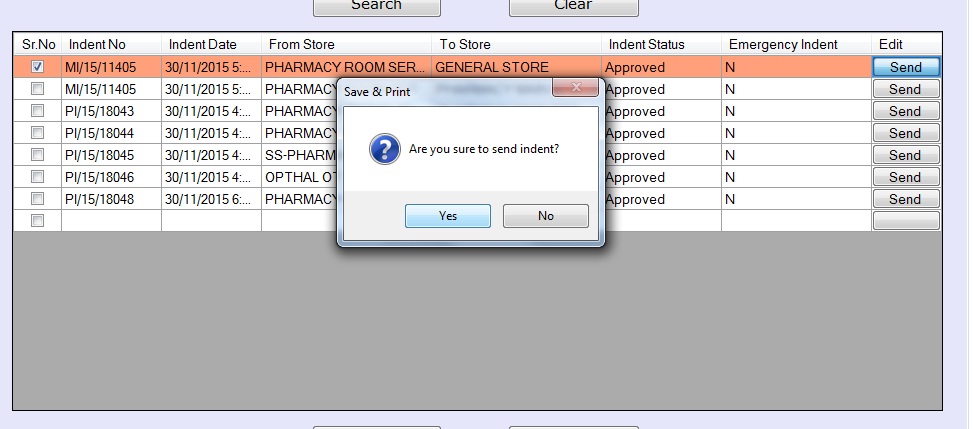 